Trygg och effektiv utskrivning 
– lathund för närsjukvården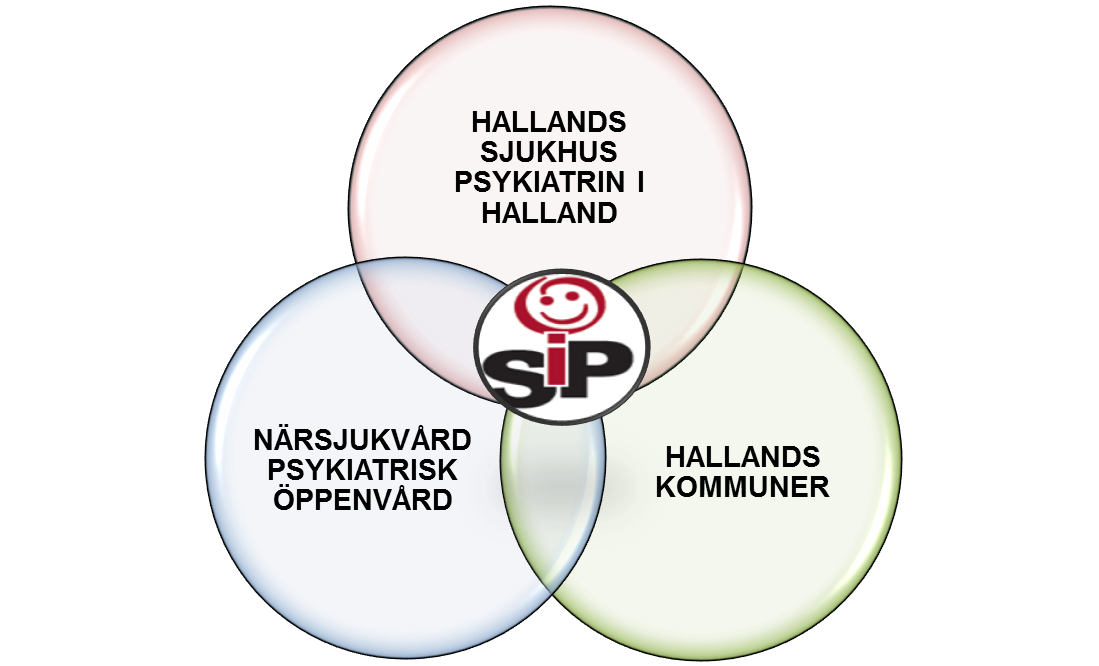 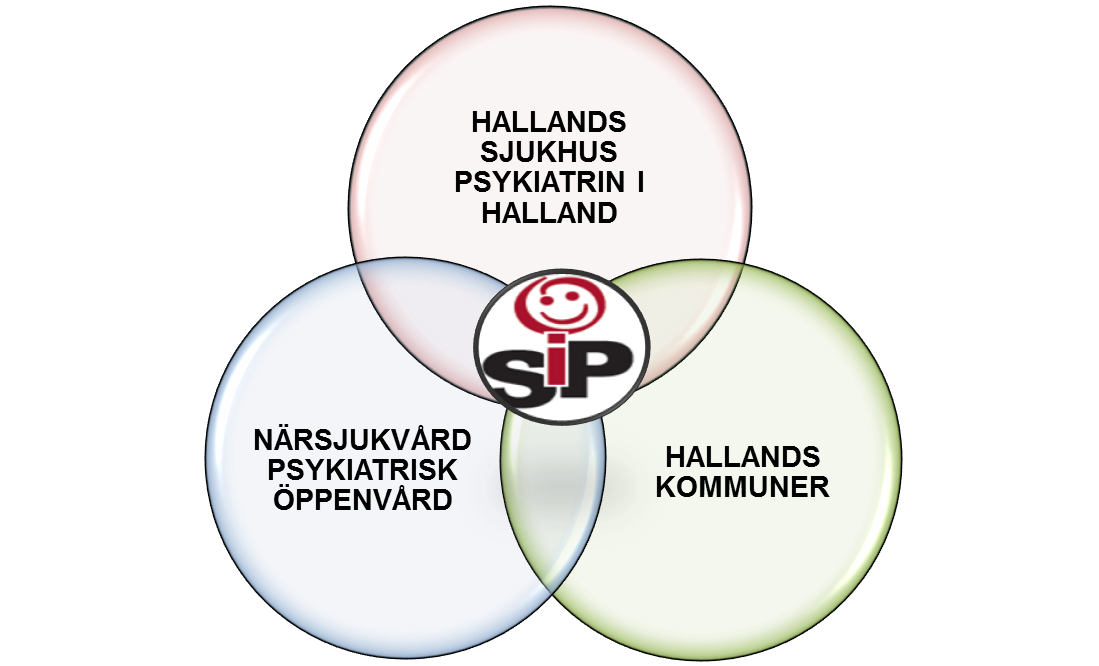 Här beskrivs kortfattat stegen planeringen vid utskrivning från slutenvården och specifikt vilket ansvar och roll närsjukvården har (markerat med blå ram) från och med 30 januari 2018. Mer info finns i fastställd riktlinje och på  https://vardgivare.regionhalland.se/ om Trygg och effektiv utskrivning. Samtycke till informationsöverföring ska inhämtas av den som startar ett vårdflöde i Lifecare, antingen kommun eller slutenvård. Samtycket gäller för informationsöverföring mellan berörda vårdgivare för det aktuella vårdtillfället. 
1. Process vid nytillkomna behov och samordnad planering med SIP
= behov av insatser från närsjukvården och kommunen efter utskrivning